                                                                                                                                         № 62  30 декабря 2020 г.  25.12.2020 г. № 99РОССИЙСКАЯ ФЕДЕРАЦИЯИРКУТСКАЯ ОБЛАСТЬМУНИЦИПАЛЬНОЕ ОБРАЗОВАНИЕ«НИЖНЕУДИНСКИЙ РАЙОН»АТАГАЙСКОЕ МУНИЦИПАЛЬНОЕ ОБРАЗОВАНИЕДУМАРЕШЕНИЕО ВНЕСЕНИИ ИЗМЕНЕНИЙ В РЕШЕНИЕ ДУМЫ ЗАРЕЧНОГО МУНИЦИПАЛЬНОГО ОБРАЗОВАНИЯ ОТ 30 МАЯ 2019 ГОДА № 44 «ОБ УСТАНОВЛЕНИИ ПОРЯДКА ФОРМИРОВАНИЯ, ВЕДЕНИЯ И ОБЯЗАТЕЛЬНОГО ОПУБЛИКОВАНИЯ ПЕРЕЧНЯ ИМУЩЕСТВА, НАХОДЯЩЕГОСЯ В СОБСТВЕННОСТИ ЗАРЕЧНОГО МУНИЦИПАЛЬНОГО ОБРАЗОВАНИЯ, СВОБОДНОГО ОТ ПРАВ ТРЕТЬИХ ЛИЦ (ЗА ИСКЛЮЧЕНИЕМ ПРАВА ХОЗЯЙСТВЕННОГО ВЕДЕНИЯ, ПРАВА ОПЕРАТИВНОГО УПРАВЛЕНИЯ, А ТАКЖЕ ИМУЩЕСТВЕННЫХ ПРАВ СУБЪЕКТОВ МАЛОГО И СРЕДНЕГО ПРЕДПРИНИМАТЕЛЬСТВА)В соответствии с Гражданским кодексом Российской Федерации, Федеральным законом от 06.10.2003г. N131-ФЗ "Об общих принципах организации местного самоуправления в Российской Федерации", Федеральным законом от 24.07.2007г. N209-ФЗ "О развитии малого и среднего предпринимательства в Российской Федерации", руководствуясь статьями 6,33 Устава Заречного муниципального образования, Дума Заречного муниципального образованияРЕШИЛА:1. Внести в решение Думы Заречного муниципального образования от 30 мая 2019 года №44 «Об установлении Порядка формирования, ведения и обязательного опубликования перечня имущества, находящегося в собственности Заречного муниципального образования, свободного от прав третьих лиц (за исключением права хозяйственного ведения, права оперативного управления, а также имущественных прав субъектов малого и среднего предпринимательства)» внести следующие изменения:1) наименование после слов «имущественных прав субъектов малого и среднего предпринимательства» дополнить словами «и физических лиц, не являющихся индивидуальными предпринимателями и применяющих специальный налоговый режим “Налог на профессиональный доход”»;2) пункт 1 после слов «имущественных прав субъектов малого и среднего предпринимательства» дополнить словами «и физических лиц, не являющихся индивидуальными предпринимателями и применяющих специальный налоговый режим “Налог на профессиональный доход”»;3) в Порядок формирования, ведения и обязательного опубликования перечня имущества, находящегося в собственности муниципального образования «Нижнеудинский район», свободного от прав третьих лиц (за исключением права хозяйственного ведения, права оперативного управления, а также имущественных прав субъектов малого и среднего предпринимательства), утвержденный указанным выше постановлением, внести следующие изменения:а) в наименовании после слов «имущественных прав субъектов малого и среднего предпринимательства» дополнить словами «и физических лиц, не являющихся индивидуальными предпринимателями и применяющих специальный налоговый режим “Налог на профессиональный доход”»;б) пункт 1 после слов «имущественных прав субъектов малого и среднего предпринимательства» дополнить словами «и физических лиц, не являющихся индивидуальными предпринимателями и применяющих специальный налоговый режим “Налог на профессиональный доход”»;в) пункт 3 после слов «имущественных прав субъектов малого и среднего предпринимательства» дополнить словами «и физических лиц, не являющихся индивидуальными предпринимателями и применяющих специальный налоговый режим “Налог на профессиональный доход”».2. Настоящее решение Думы вступает в силу после его официального опубликования в «Вестнике Заречного сельского поселения».3. Настоящее постановление администрации подлежит размещению на официальном сайте администрации Заречного муниципального образования.Глава Заречногомуниципального образованияА.И.Романенко25.12.2020Г № 100РОССИЙСКАЯ ФЕДЕРАЦИЯИРКУТСКАЯ ОБЛАСТЬНИЖНЕУДИНСКИЙ РАЙОНДУМАЗАРЕЧНОГОМУНИЦИПАЛЬНОГО ОБРАЗОВАНИЯРЕШЕНИЕО ВНЕСЕНИИ ИЗМЕНЕНИЙ В ПОЛОЖЕНИЕ ОБ УПРАВЛЕНИИ И РАСПОРЯЖЕНИИ МУНИЦИПАЛЬНЫМ ИМУЩЕСТВОМ ЗАРЕЧНОГО МУНИЦИПАЛЬНОГО ОБРАЗОВАНИЯВ соответствии с Гражданским кодексом Российской Федерации, Федеральным законом от 06.10.2003 г. N131-ФЗ "Об общих принципах организации местного самоуправления в Российской Федерации", Федеральным законом от 24.07.2007г. N209-ФЗ "О развитии малого и среднего предпринимательства в Российской Федерации", руководствуясь статьями 33, 48, 55 Устава Заречного  муниципального образования, Дума Заречного муниципального образования РЕШИЛА:1. В Положение об управлении и распоряжении муниципальным имуществом Заречного муниципального образования, утвержденное решением Думы Заречного муниципального образования от 15.11.2016г № 129, внести следующие изменения:1) пункт 38 после слов «организациям, образующим инфраструктуру поддержки субъектов малого и среднего предпринимательства,» дополнить словами «физическим лицам, не являющимся индивидуальными предпринимателями и применяющим специальный налоговый режим “Налог на профессиональный доход”,»;2) пункт 40 после слов «организациям, образующим инфраструктуру поддержки субъектов малого и среднего предпринимательства,» дополнить словами «физическим лицам, не являющимся индивидуальными предпринимателями и применяющим специальный налоговый режим “Налог на профессиональный доход”,».2. Настоящее решение подлежит официальному опубликованию в печатном средстве массовой информации «Вестник Заречного сельского поселения».Глава Заречногомуниципального образования                                              А.И. РоманенкоПредседатель Думы Заречногомуниципального образования 	А.И.Романенко25.12.2020 г. № 101РОССИЙСКАЯ ФЕДЕРАЦИЯИРКУТСКАЯ ОБЛАСТЬ «НИЖНЕУДИНСКИЙ РАЙОН»АДМИНИСТРАЦИЯ ЗАРЕЧНОГО МУНИЦИПАЛЬНОГО ОБРАЗОВАНИЯ –АДМИНИСТРАЦИЯ СЕЛЬСКОГО ПОСЕЛЕНИЯ ДУМАРЕШЕНИЕ О ВНЕСЕНИИ ИЗМЕНЕНИЙ В РЕШЕНИЕ ДУМЫ ЗАРЕЧНОГО МУНИЦИПАЛЬНОГО ОБРАЗОВАНИЯ ОТ 18 МАРТА 2019 ГОДА №40 «ОБ УТВЕРЖДЕНИИ ПЕРЕЧНЯ ИМУЩЕСТВА, НАХОДЯЩЕГОСЯ В СОБСТВЕННОСТИ ЗАРЕЧНОГО МУНИЦИПАЛЬНОГО ОБРАЗОВАНИЯ, СВОБОДНОГО ОТ ПРАВ ТРЕТЬИХ ЛИЦ (ЗА ИСКЛЮЧЕНИЕМ ИМУЩЕСТВЕННЫХ ПРАВ СУБЪЕКТОВ МАЛОГО И СРЕДНЕГО ПРЕДПРИНИМАТЕЛЬСТВА)В целях поддержки малого и среднего предпринимательства, организаций, образующих инфраструктуру поддержки малого и среднего предпринимательства, в соответствии с Федеральным законом от 06.10.2003г. N131-ФЗ "Об общих принципах организации местного самоуправления в Российской Федерации", Федеральным законом от 24.07.2007г. N209-ФЗ "О развитии малого и среднего предпринимательства в Российской Федерации", Приказом Минэкономразвития России от 20.04.2016г. №264 «Об утверждении порядка предоставления сведений об утвержденных перечнях государственного имущества и муниципального имущества, указанных в части 4 статьи 18 Федерального закона «О развитии малого и среднего предпринимательства в Российской Федерации», а также об изменениях, внесенных в такие перечни, в акционерное общество «Федеральная корпорация по развитию малого и среднего предпринимательства», формы представления и состава таких сведений», руководствуясь, руководствуясь статьями 6,33 Устава Заречного муниципального образования, Дума Заречного муниципального образованияРЕШИЛА:1. Внести в решение Думы Заречного муниципального образования от 18 марта 2019 года № 40 «Об утверждении Перечня имущества, находящегося в   собственности Заречного муниципального образования, свободного от прав третьих лиц (за исключением  имущественных прав субъектов малого и среднего предпринимательства)» внести следующие изменения:1) наименование после слов «имущественных прав субъектов малого и среднего предпринимательства» дополнить словами «и физических лиц, не являющихся индивидуальными предпринимателями и применяющих специальный налоговый режим “Налог на профессиональный доход”»;2) преамбулу после слов «организаций, образующих инфраструктуру поддержки малого и среднего предпринимательства,» дополнить словами «и физических лиц, не являющихся индивидуальными предпринимателями и применяющих специальный налоговый режим “Налог на профессиональный доход”»;3) в 1 пункте после слов «имущественных прав субъектов малого и среднего предпринимательства» дополнить словами «и физических лиц, не являющихся индивидуальными предпринимателями и применяющих специальный налоговый режим “Налог на профессиональный доход”»;4) наименование приложения изложить в следующей редакции:«ПЕРЕЧЕНЬ ИМУЩЕСТВА, НАХОДЯЩЕГОСЯ В СОБСТВЕННОСТИ ЗАРЕЧНОГО МУНИЦИПАЛЬНОГО ОБРАЗОВАНИЯ   СВОБОДНОГО ОТ ПРАВ ТРЕТЬИХ ЛИЦ (ЗА ИСКЛЮЧЕНИЕМ ИМУЩЕСТВЕННЫХ ПРАВ СУБЪЕКТОВ МАЛОГО И СРЕДНЕГО ПРЕДПРИНИМАТЕЛЬСТВА И ФИЗИЧЕСКИХ ЛИЦ, НЕ ЯВЛЯЮЩИХСЯ ИНДИВИДУАЛЬНЫМИ ПРЕДПРИНИМАТЕЛЯМИ И ПРИМЕНЯЮЩИХ СПЕЦИАЛЬНЫЙ НАЛОГОВЫЙ РЕЖИМ “НАЛОГ НА ПРОФЕССИОНАЛЬНЫЙ ДОХОД”)»2. Настоящее решение Думы вступает в силу после его официального опубликования в «Вестнике Заречного сельского поселения».3. Настоящее постановление администрации подлежит размещению на официальном сайте администрации Заречного муниципального образования.Глава Заречногомуниципального образованияА.И.Романенко ЗАРЕЧНОГОСЕЛЬСКОГО  ПОСЕЛЕНИЯ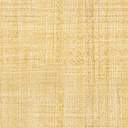 